Cardiff, August 29, 2017COPA-DATA UK relocates to Welsh capital:City space for industrial software companyEuropean automation expert, COPA-DATA has relocated its UK headquarters to Cardiff, Wales, to facilitate the company’s projected growth, improve the work-life balance for its current and future employees and foster the fast-paced creative culture of the city. COPA-DATA UK’s move to the Welsh capital will provide the company with more space to expand. The new office is based in the heart of the city and will provide COPA-DATA UK with greater opportunities on its doorstep, for new business, new partnerships and collaborations, and for recruiting the expanding team. The move to Cardiff coincides with ten years of COPA-DATA’s presence in the UK manufacturing and utility industries. In the same year COPA-DATA celebrates its 30-year anniversary of the company being founded in 1987 by Thomas Punzenberger in Austria. “Cardiff has always had a special place in my heart, having lived and studied here,” explained Martyn Williams, Managing Director of COPA-DATA UK. “It’s incredible to see how the city has experienced major transformation in recent years and is fast becoming a hub for digital and technology industries.“The new office space provides us with room to expand the team as the business continues to grow and, being situated in the heart of the city, the space provides the team and clients alike with an easily accessible, vibrant and dynamic environment to conduct business.” COPA-DATA’s headquarters are based in Austria, but the company sales its software in over 60 countries. COPA-DATA’s UK office handles all sales and services of the company’s software system, zenon, in the UK and Ireland. On COPA-DATACOPA-DATA is the technological leader for ergonomic and highly dynamic process solutions. The company, founded in 1987, develops the software zenon for HMI/SCADA, Dynamic Production Reporting and integrated PLC systems at its headquarters in Austria. zenon is sold through its own offices in Europe, North America and Asia, as well as partners and distributors throughout the world. Customers benefit from local contact persons and local support thanks to a decentralised corporate structure. As an independent company, COPA-DATA can act quickly and flexibly, continues to set new standards in functionality and ease of use and leads the market trends. Over 100,000 installed systems in more than 90 countries provide companies in the Food & Beverage, Energy & Infrastructure, Automotive and Pharmaceutical sectors with new scope for efficient automation.On zenonzenon is a software system from COPA-DATA for industrial automation and the energy industry. Machines and equipment are controlled, monitored and optimized. zenon’s particular strength is open and reliable communication in heterogeneous production facilities. Open interfaces and over 300 native drivers and communication protocols support the horizontal and vertical integration. This allows for continuous implementation of the Industrial IoT and the Smart Factory. Projects with zenon are highly scalable.
zenon is ergonomic, both for the engineer and for the end user. The engineering environment is flexible and can be used for a wide range of applications. The principle of “setting parameters instead of programming” helps engineers to configure projects quickly and without errors. Complex functions for comprehensive projects are supplied out-of-the-box to create intuitive and robust applications. Users can thereby contribute to increased flexibility and efficiency with zenon.Your contact persons:Your COPA-DATA contact:Martyn WilliamsManaging Director15th Floor Brunel House2 Fitzalan RoadCardiff CF24 0EB+44 (0) 29 20329175press@copadata.co.ukwww.copadata.com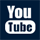 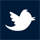 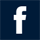 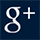 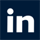 Your press contact:Laura EnglandAccount ManagerStone Junction Ltd1 St Mary's Place, St Mary's Grove Stafford, Staffordshire, ST16 2AR+44 (0) 1785 225416press@copadata.co.ukwww.stonejunction.co.uk 